Расписание уроков 16.11-21.11.20206А классДень недели№ урокаВремя урокаПредмет,учительСпособТема урокаРесурсДомашнее заданиеПонедельник109.40 –  10.10Русский языкАнтиповаГ.А.Он-лайнЧередующиеся гласные в корне 					ZOOM При невозможности подключения см. задание на почте АСУ стр.20Упр.209 отправить на почту АСУ или e-mail antipova.ga@mail.ru до 20-00Понедельник210.30 – 11.00Русский язык АнтиповаГ.А.ОнлайнЧередующиеся гласные в корне ZOOM При невозможности подключения см. задание на почте АСУ стр.21Упр.209 отправить на почту АСУ или e-mail antipova.ga@mail.ru до 20-00Понедельник311.20 – 11.50Английский языкДашковаС.Н.Он-лайнРаспорядок дняZOOM При невозможности подключения учебник стр37ПонедельникобедобедобедобедобедобедобедПонедельник412.10 – 12.40Английский язык ДашковаС.Н.Он-лайнМолодые музыканты ZOOM При невозможности подключения учебник стр 38учебник стр 38 упр 3 cdashkova@yandex.ru 16/11/20Понедельник513.00 – 13.30ГеографияЗолинаО.И.Он-лайнПодземные воды. Ледники и многолетняя мерзлота.ZOOM При невозможности подключения учебник: п. 37.п. 37, устно вопр. 1-3.Понедельник613.50 – 14.20ЛитератураБашароваГ.М.Он-лайнМ.Ю.Лермонтов. Основные темы в его творчествеZOOM При невозможности подключения РЭШ( лит-ра  6 класс урок 19)выучить стих “Тучки небесные”Вторник109.40 –  10.10ИсторияЗавражныхС.А.Он-лайнУсиление королевской власти в конце XV века во Франции и Англии.ZOOM При невозможности подключения учебник: п. 21.п. 21, ответы на вопросы устно, выполнить тест (прикреплен к д/з в АСУ РСО) отправить на почту АСУ до 20.00Вторник210.30 – 11.00Обществознание ЗавражныхС.А.Он-лайнМежличностные отношения.ZOOM При невозможности подключения учебник: п. 6.п. 6, выполнить тест “Человек в социальном измерении” (прикреплен к д/з в АСУ РСО) отправить на почту АСУ до 20.00Вторник311.20 – 11.50Русский язык АнтиповаГ.А.Он-лайнЧередующиеся гласные в корне 					ZOOM При невозможности подключения см. задание на почте АСУ стр.22Упр.211 отправить на почту АСУ или e-mail antipova.ga@mail.ru до 20-00ВторникобедобедобедобедобедобедобедВторник412.10 – 12.40Русский язык АнтиповаГ.А.Он-лайнЧередующиеся гласные в корне 					ZOOM При невозможности подключения см. задание на почте АСУ стр.23Упр.211 отправить на почту АСУ или e-mail antipova.ga@mail.ru до 20-00Вторник513.00 – 13.30МатематикаДубининаТ.И.Он-лайнНахождение дроби от числаZOOM При невозможности подключения учебник  п.12 №416,418п.12 №417,419Вторник613.50 – 14.20Математика ДубининаТ.И.Он-лайнНахождение дроби от числаZOOM При невозможности подключения учебник  п.12 №422, 431Среда109.40 –  10.10ЛитератураБашарова Г.М.Он-лайнЧувство одиночества и тоски в стихотворении М.Ю.Лермонтова «Тучи». ZOOM При невозможности подключения учебник  или РЭШ, урок 17выучить стих на выбор “Листок “ или “На севере диком” Среда210.30 – 11.00ЛитератураБашарова Г.М.Он лайнТема красоты и гармонии с миром в стихотворении М.Ю.Лермонтова «Листок», «На севере диком…» ZOOM При невозможности подключения учебник  или РЭШ, урок 18анализ стиха письменноСреда311.20 – 11.50МатематикаДубининаТ.И.онлайнДеление дробейZOOM При невозможности подключения учебник  п.14 №446,448СредаобедобедобедобедобедобедобедСреда412.10 – 12.40Английский язык ДашковаС.Н.Он-лайнНастоящее простое. Вопросительные предложенияZOOM При невозможности подключения учебник стр39 упр 2.3стр 39 упр 6 cdashkova@yandex.ru 18/11/20Среда513.00 – 13.30Математика ДубининаТ.И.Он-лайнДеление дробейZOOM При невозможности подключения учебник  п.14 №450п.14№447,449Среда613.50 – 14.20МатематикаДубининаТ.И.Он-лайнДеление дробейZOOM При невозможности подключения учебник  п.14 №452,454п.14№451Четверг109.40 –  10.10МатематикаДубининаТ.И.Он-лайнДеление дробейZOOM При невозможности подключения учебник  п.14 №458, 460Четверг210.30 – 11.00ФизкультураВарфоломеевГ.В.Он-лайнСовершенствование упражнений по баскетболу.Теоретические сведенияZOOMПри невозможности подключения просмотреть предложенное видеоhttps://youtu.be/-g1r90mNosY.Четверг311.20 – 11.50ФизкультураВарфоломеевГ.В.онлайнСовершенствование упражнений по баскетболу.Теоретические сведенияZOOMПри невозможности подключения просмотреть предложенное видеоhttps://youtu.be/-g1r90mNosY.ЧетвергобедобедобедобедобедобедобедЧетверг412.10 – 12.40МатематикаДубининаТ.И.Он-лайнДеление дробейZOOM При невозможности подключения учебник  п.14 №461,463п.14№462,464Четверг513.00 – 13.30Пятница109.40 –  10.10Русский язык АнтиповаГ.А.онлайнДиктант № 1 и его анализ 					ZOOM При невозможности подключения см. задание на почте АСУ стр.23 упр. 31См. задание на почте АСУ стр.23 упр. 31, тест, отправить на почту АСУ или e-mail antipova.ga@mail.ru до 20-00Пятница210.30 – 11.00БиологияШабаеваЕ.А.Он-лайнВегетативные органы растенийZOOMПри невозможности соединения п. 6 стр. 33-35 рисункирисунки вегетативных органов Пятница311.20 – 11.50ИнформатикаБритвинаС.О.Он-лайнМатематические модели. Многоуровневые спискиZOOM, при отсутствии связи ознакомиться с пар.11 (стр. 66-73)Практическая работа 10 (зад.1,2) стр.174-176. Работы присылать на почту в АСУ РСО до 16:00 20.11ПятницаобедобедобедобедобедобедобедПятница412.10 – 12.40ИнформатикаБритвинаС.О.онлайнТабличные информационные модели. Правила оформления таблицZOOM, при отсутствии связи ознакомиться с пар.11 (стр. 74-77)Пар.11, зад. 14Пятница513.00 – 13.30ТехнологияПриходькоИ.С.(м)ЧекуроваН.П.(д)Он-лайнЭлементы машиноведения. Составные части машин.ZOOM, при отсутствии связи ознакомиться с темой с помощью интернет-ресурсов и сделать записи в тетрадьЧитать записи в тетрадиПятница513.00 – 13.30ТехнологияПриходькоИ.С.(м)ЧекуроваН.П.(д)Он-лайнПятница613.50 – 14.20ТехнологияПриходькоИ.С.(м)ЧекуроваН.П.(д)онлайнСвойства чёрных и цветных металлов. Свойства искусственных металловZOOM, при отсутствии связи ознакомиться с темой с помощью интернет-ресурсов и сделать записи в тетрадьЧитать записи в тетрадиПятница613.50 – 14.20ТехнологияПриходькоИ.С.(м)ЧекуроваН.П.(д)онлайнСуббота109.40 –  10.10Английский язык ДашковаС.Н.Он-лайнПишем письмоZOOM При невозможности подключения учебник стр 40 упр 1.3РТ стр 32 упр 1.2 cdashkova@yandex.ru 21/11/20Суббота210.30 – 11.00ИЗОМещерякО.В.Он-лайнЦвет в натюрмортеZoom, при невозможности соединения нарисовать лимон на столе.  Фон любой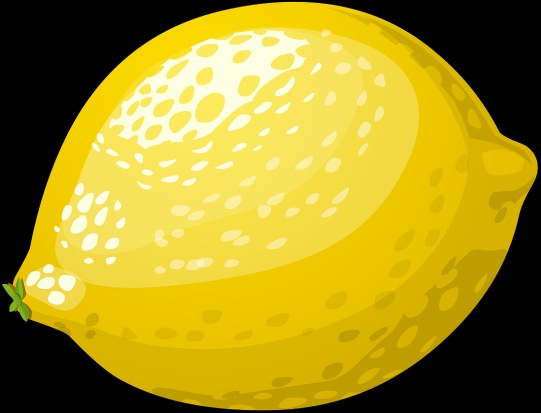 Суббота311.20 – 11.50Русский язык АнтиповаГ.А.Он-лайнДиктант № 1 и его анализ 					ZOOM При невозможности подключения учебник, стр. 111-112Упр.206, 210 отправить на почту АСУ или e-mail antipova.ga@mail.ru до 20-00СубботаобедобедобедобедобедобедобедСуббота412.10 – 12.40МузыкаПельноваТ.В.Он-лайнФрески Софии Киевской слушатьZoom  по невозможности соединения песня школа словаСуббота513.00 – 13.30История ЗавражныхС.А.Он-лайнРеконкиста и образование централизованных государств на Пиренейском полуострове.ZOOM При невозможности подключения учебник п. 22п.22, стр. 198-199, заполнить таблицу “Органы сословной монархии”.613.50-14.20Классный часОн-лайн